ПРАВИТЕЛЬСТВО РОССИЙСКОЙ ФЕДЕРАЦИИПОСТАНОВЛЕНИЕот 10 июля 2019 г. N 878О МЕРАХСТИМУЛИРОВАНИЯ ПРОИЗВОДСТВА РАДИОЭЛЕКТРОННОЙ ПРОДУКЦИИНА ТЕРРИТОРИИ РОССИЙСКОЙ ФЕДЕРАЦИИ ПРИ ОСУЩЕСТВЛЕНИИЗАКУПОК ТОВАРОВ, РАБОТ, УСЛУГ ДЛЯ ОБЕСПЕЧЕНИЯГОСУДАРСТВЕННЫХ И МУНИЦИПАЛЬНЫХ НУЖД, О ВНЕСЕНИИИЗМЕНЕНИЙ В ПОСТАНОВЛЕНИЕ ПРАВИТЕЛЬСТВА РОССИЙСКОЙФЕДЕРАЦИИ ОТ 16 СЕНТЯБРЯ 2016 Г. N 925 И ПРИЗНАНИИУТРАТИВШИМИ СИЛУ НЕКОТОРЫХ АКТОВ ПРАВИТЕЛЬСТВАРОССИЙСКОЙ ФЕДЕРАЦИИВ целях развития производства радиоэлектронной продукции на территории Российской Федерации Правительство Российской Федерации постановляет:1. Создать единый реестр российской радиоэлектронной продукции (далее - реестр).2. Утвердить прилагаемые:Правила формирования и ведения единого реестра российской радиоэлектронной продукции;абзац утратил силу с 1 января 2022 года. - Постановление Правительства РФ от 06.12.2021 N 2213;перечень радиоэлектронной продукции, происходящей из иностранных государств, в отношении которой устанавливаются ограничения для целей осуществления закупок для обеспечения государственных и муниципальных нужд (далее - перечень);изменения, которые вносятся в постановление Правительства Российской Федерации от 16 сентября 2016 г. N 925 "О приоритете товаров российского происхождения, работ, услуг, выполняемых, оказываемых российскими лицами, по отношению к товарам, происходящим из иностранного государства, работам, услугам, выполняемым, оказываемым иностранными лицами" (Собрание законодательства Российской Федерации, 2016, N 39, ст. 5649);перечень утративших силу актов Правительства Российской Федерации.3. Установить, что при осуществлении закупок радиоэлектронной продукции, включенной в перечень, за исключением установленного пунктом 3(1) настоящего постановления случая, заказчик отклоняет все заявки, содержащие предложения о поставке радиоэлектронной продукции, происходящей из иностранных государств (за исключением государств - членов Евразийского экономического союза), при условии, что на участие в закупке подана 1 (или более) удовлетворяющая требованиям извещения об осуществлении закупки, документации о закупке (в случае если Федеральным законом "О контрактной системе в сфере закупок товаров, работ, услуг для обеспечения государственных и муниципальных нужд" предусмотрена документация о закупке) заявка, содержащая предложение о поставке радиоэлектронной продукции, страной происхождения которой являются только государства - члены Евразийского экономического союза.(п. 3 в ред. Постановления Правительства РФ от 27.03.2023 N 486)3(1). В случае если в предмет одного контракта (одного лота) включена радиоэлектронная продукция, предусмотренная пунктами 5, 7 - 9, 13 (в части систем хранения данных), заказчик отклоняет все заявки, содержащие предложения о поставке радиоэлектронной продукции (за исключением содержащих предложение о поставке радиоэлектронной продукции первого уровня), при условии, что на участие в закупке подана 1 (или более) заявка, которая удовлетворяет требованиям извещения об осуществлении закупки, документации о закупке (в случае если Федеральным законом "О контрактной системе в сфере закупок товаров, работ, услуг для обеспечения государственных и муниципальных нужд" предусмотрена документация о закупке) и которая одновременно:содержит предложение о поставке соответствующей радиоэлектронной продукции только первого уровня;не содержит предложений о поставке прочей радиоэлектронной продукции, происходящей из иностранных государств (за исключением государств - членов Евразийского экономического союза), в случае если в предмет одного контракта (одного лота) включена иная радиоэлектронная продукция помимо радиоэлектронной продукции, указанной в абзаце первом настоящего пункта.При отсутствии заявки, соответствующей требованиям настоящего пункта, применяются ограничения допуска радиоэлектронной продукции, происходящей из иностранных государств (за исключением государств - членов Евразийского экономического союза), в соответствии с пунктом 3 настоящего постановления.(п. 3(1) в ред. Постановления Правительства РФ от 27.03.2023 N 486)3(2). Установить, что, за исключением случаев, установленных настоящим постановлением:подтверждением страны происхождения радиоэлектронной продукции является наличие сведений о такой продукции в реестре или евразийском реестре промышленных товаров государств - членов Евразийского экономического союза, правила формирования и ведения которого устанавливаются правом Евразийского экономического союза (далее - евразийский реестр промышленных товаров);подтверждением соответствия радиоэлектронной продукции первому уровню является наличие в реестровой записи из реестра или евразийского реестра промышленных товаров сведений о первом уровне радиоэлектронной продукции.(п. 3(2) введен Постановлением Правительства РФ от 27.03.2023 N 486)3(3). Установить, что для подтверждения соответствия радиоэлектронной продукции требованиям, предусмотренным пунктом 3(2) настоящего постановления, участник закупки указывает (декларирует) в составе заявки на участие в закупке номер реестровой записи из реестра или евразийского реестра промышленных товаров, а для целей подтверждения первого уровня радиоэлектронной продукции - также сведения о первом уровне радиоэлектронной продукции.Номера реестровых записей из реестра не предоставляются при поставках вооружения, военной и специальной техники, принятых на вооружение, снабжение, в эксплуатацию, и (или) при поставках образцов вооружения, военной и специальной техники, разработанных в соответствии с конструкторской документацией с литерой не ниже "О1". Информация о таких товарах не подлежит включению в реестр.(п. 3(3) введен Постановлением Правительства РФ от 27.03.2023 N 486)4 - 5. Утратили силу с 1 января 2022 года. - Постановление Правительства РФ от 06.12.2021 N 2213.6. Установить, что при осуществлении закупок радиоэлектронной продукции, включенной в перечень, для обеспечения государственных и муниципальных нужд, за исключением радиоэлектронной продукции, поставляемой по государственному оборонному заказу, порядок определения начальной (максимальной) цены контракта, а также цены контракта, заключаемого с единственным поставщиком (подрядчиком, исполнителем), устанавливается Министерством промышленности и торговли Российской Федерации по согласованию с Министерством финансов Российской Федерации и Федеральной антимонопольной службой.(в ред. Постановлений Правительства РФ от 28.08.2021 N 1432, от 06.12.2021 N 2213, от 27.03.2023 N 486)7. Установить, что для целей ограничения допуска радиоэлектронной продукции, происходящей из иностранных государств, не может быть предметом одного контракта (одного лота) радиоэлектронная продукция, включенная в перечень и не включенная в него.8. При исполнении контракта, который заключен по результатам определения поставщика (подрядчика, исполнителя) в соответствии с установленными настоящим постановлением ограничениями и которым предусмотрена поставка радиоэлектронной продукции, страной происхождения которой являются только государства - члены Евразийского экономического союза, не допускается замена такой радиоэлектронной продукции на радиоэлектронную продукцию, страной происхождения которой не являются государства - члены Евразийского экономического союза. При исполнении контракта, заключенного по результатам определения поставщика (подрядчика, исполнителя) в соответствии с пунктом 3(1) настоящего постановления, замена радиоэлектронной продукции первого уровня на радиоэлектронную продукцию, не соответствующую указанному требованию, не допускается.(п. 8 в ред. Постановления Правительства РФ от 27.03.2023 N 486)9. Утратил силу с 20 апреля 2023 года. - Постановление Правительства РФ от 27.03.2023 N 486.10. Установить, что положения пунктов 3 - 5, 7 и 8 настоящего постановления не применяются в следующих случаях:а) размещение извещений об осуществлении закупок отдельных видов радиоэлектронной продукции в единой информационной системе в сфере закупок и (или) направление приглашений принять участие в определении поставщика закрытым способом осуществлены до вступления в силу настоящего постановления;б) осуществление закупки радиоэлектронной продукции заказчиками, осуществляющими деятельность на территории иностранного государства;(пп. "б" в ред. Постановления Правительства РФ от 06.12.2021 N 2213)в) утратил силу. - Постановление Правительства РФ от 28.08.2021 N 1432.11. Установить, что с 1 июля 2020 г. направление и получение заявлений, уведомлений и решений, предусмотренных Правилами формирования и ведения единого реестра российской радиоэлектронной продукции, утвержденными настоящим постановлением (далее - Правила), осуществляется через государственную информационную систему промышленности.12. Министерству промышленности и торговли Российской Федерации:а) в 2-месячный срок утвердить:форму заявления о присвоении статуса телекоммуникационного оборудования российского происхождения и включении телекоммуникационного оборудования в реестр;форму заявления о подтверждении статуса телекоммуникационного оборудования российского происхождения;порядок проведения выездной проверки в целях экспертизы телекоммуникационного оборудования на территории заявителя;б) с 1 сентября 2019 г. обеспечить формирование и ведение реестра, в том числе включение в реестр сведений о радиоэлектронной продукции, обеспечение возможности направления и получения заявлений и уведомлений, а также размещения решений, указанных в Правилах, в государственной информационной системе промышленности;в) до 1 января 2020 г. утвердить:требования по уровню локализации производства телекоммуникационного оборудования;методику оценки уровня локализации производства телекоммуникационного оборудования в целях присвоения телекоммуникационному оборудованию статуса телекоммуникационного оборудования российского происхождения;г) с 1 января 2020 г. обеспечить ведение реестра и совершение всех действий, предусмотренных Правилами, в электронном виде.13. Установить, что:абзацы третий, четвертый и шестой пункта 2 настоящего постановления вступают в силу с 1 сентября 2019 г.;пункты 3 - 5, 7, 8 и 10 настоящего постановления вступают в силу с 1 сентября 2019 г.;(в ред. Постановления Правительства РФ от 28.08.2021 N 1432)подпункт "д" пункта 4 и подпункт "к" пункта 14 Правил вступают в силу с 1 января 2020 г.Председатель ПравительстваРоссийской ФедерацииД.МЕДВЕДЕВУтвержденыпостановлением ПравительстваРоссийской Федерацииот 10 июля 2019 г. N 878ПРАВИЛАФОРМИРОВАНИЯ И ВЕДЕНИЯ ЕДИНОГО РЕЕСТРА РОССИЙСКОЙРАДИОЭЛЕКТРОННОЙ ПРОДУКЦИИI. Общие положения1. Настоящие Правила определяют порядок формирования и ведения единого реестра российской радиоэлектронной продукции (далее - реестр), условия включения такой продукции в реестр и исключения из него, состав включаемых в него сведений о радиоэлектронной продукции, порядок предоставления таких сведений, порядок принятия решения о включении радиоэлектронной продукции в реестр и исключения из него, а также порядок присвоения телекоммуникационному оборудованию статуса телекоммуникационного оборудования российского происхождения и порядок подтверждения статуса телекоммуникационного оборудования российского происхождения.2. Используемые в настоящих Правилах понятия означают следующее:"радиоэлектронная продукция" - изделия, выполняющие свои ключевые функции за счет входящих в их состав электронных компонентов и модулей;"телекоммуникационное оборудование" - изделия, относящиеся к радиоэлектронной продукции, используемые для формирования, приема, обработки, хранения, передачи, маршрутизации и коммутации, доставки сообщений электросвязи или почтовых отправлений, а также иные технические и программные средства, используемые при оказании услуг связи или обеспечении функционирования сетей связи, включая технические системы и устройства с измерительными функциями;"электрорадиоизделия" - изделия электронной техники, квантовой электроники и (или) электротехнические изделия, представляющие собой деталь, сборочную единицу или их совокупность, обладающие конструктивной целостностью, принцип действия которых основан на электрофизических, электромеханических, фотоэлектронных и (или) электронно-оптических процессах и явлениях, не подлежащие восстановлению и ремонту, не подвергаемые изменениям в процессе применения и изготавливаемые по самостоятельным комплектам конструкторской и технологической документации;"электронная компонентная база" - электрорадиоизделия, а также электронные модули нулевого уровня, представляющие собой совокупность электрически соединенных электрорадиоизделий, образующих функционально и конструктивно законченные сборочные единицы, предназначенные для реализации функций приема, обработки, преобразования, хранения и (или) передачи информации или формирования (преобразования) энергии, выполненные на основе несущих конструкций и обладающие свойствами конструктивной и функциональной взаимозаменяемости.3. Формирование реестра осуществляется Министерством промышленности и торговли Российской Федерации в электронном виде путем формирования, изменения, исключения реестровых записей с использованием государственной информационной системы промышленности.(п. 3 в ред. Постановления Правительства РФ от 27.03.2023 N 486)4. Реестровая запись содержит следующие сведения:а) порядковый номер реестровой записи;б) дата формирования реестровой записи;в) наименование радиоэлектронной продукции с указанием кода в соответствии с Общероссийским классификатором продукции по видам экономической деятельности ОК 034-2014 (КПЕС 2008), наименование и реквизиты конструкторских документов, в соответствии с которыми осуществляется изготовление радиоэлектронной продукции;г) информация о заявителе:полное наименование юридического лица, фамилия, имя и отчество (при наличии) индивидуального предпринимателя;основной государственный регистрационный номер;индивидуальный номер налогоплательщика;место нахождения юридического лица или индивидуального предпринимателя;адрес сайта заявителя в информационно-телекоммуникационной сети "Интернет", на котором содержится описание технических и функциональных характеристик радиоэлектронной продукции;д) для телекоммуникационного оборудования - уровень локализации производства телекоммуникационного оборудования;е) основные технические и функциональные характеристики радиоэлектронной продукции;ж) перечень иностранных аналогов радиоэлектронной продукции (при наличии);з) реквизиты документа, являющегося основанием для включения в реестр:телекоммуникационного оборудования - реквизиты (дата и номер) решения Министерства промышленности и торговли Российской Федерации о присвоении телекоммуникационному оборудованию статуса телекоммуникационного оборудования российского происхождения и включении телекоммуникационного оборудования в реестр, принятого в соответствии с настоящими Правилами;радиоэлектронной продукции (за исключением телекоммуникационного оборудования) - реквизиты (дата и номер) заключения Министерства промышленности и торговли Российской Федерации о подтверждении производства промышленной продукции на территории Российской Федерации, выданного в соответствии с постановлением Правительства Российской Федерации от 17 июля 2015 г. N 719 "О подтверждении производства промышленной продукции на территории Российской Федерации" (далее - заключение о подтверждении производства);и) реквизиты (дата и номер) заключения о соответствии телекоммуникационного оборудования требованиям, предъявляемым для присвоения статуса телекоммуникационного оборудования российского происхождения, или о его несоответствии указанным требованиям;к) реквизиты (дата и номер) решения об отмене статуса телекоммуникационного оборудования российского происхождения и исключении телекоммуникационного оборудования из реестра;л) сведения об отнесении радиоэлектронной продукции к сфере искусственного интеллекта;(пп. "л" введен Постановлением Правительства РФ от 16.11.2022 N 2080)м) сведения о первом уровне радиоэлектронной продукции или втором уровне радиоэлектронной продукции (при наличии соответствующих сведений в заключении о подтверждении производства).(пп. "м" введен Постановлением Правительства РФ от 27.03.2023 N 486)4(1). В целях включения радиоэлектронной продукции в реестр (за исключением случая, если в соответствии с пунктом 5 настоящих Правил радиоэлектронная продукция включена в реестр в течение 5 рабочих дней со дня получения заключения о подтверждении производства) заявитель направляет в Министерство промышленности и торговли Российской Федерации:заявление о включении радиоэлектронной продукции в реестр - в отношении радиоэлектронной продукции, за исключением телекоммуникационного оборудования;заявление о присвоении статуса телекоммуникационного оборудования российского происхождения и включении сведений о телекоммуникационном оборудовании в реестр (далее - заявление о присвоении статуса);заявление о подтверждении статуса телекоммуникационного оборудования российского происхождения (далее - заявление о подтверждении статуса).Заявление о включении радиоэлектронной продукции в реестр, заявление о присвоении статуса либо заявление о подтверждении статуса (далее - заявление) направляется в электронном виде посредством заполнения электронного средства формирования заявления с использованием государственной информационной системы промышленности. Заявление подписывается усиленной квалифицированной электронной подписью лица, имеющего право действовать от имени организации (индивидуального предпринимателя). Отправленному заявлению в государственной информационной системе промышленности присваивается регистрационный номер.(п. 4(1) введен Постановлением Правительства РФ от 27.03.2023 N 486)4(2). В заявлении указываются:а) сведения о заявителе:наименование заявителя (для юридического лица - полное наименование, для индивидуального предпринимателя - фамилия, имя, отчество (при наличии);идентификационный номер налогоплательщика;основной государственный регистрационный номер юридического лица либо основной государственный регистрационный номер индивидуального предпринимателя;адрес юридического лица, адрес регистрации по месту пребывания либо по месту жительства индивидуального предпринимателя;адрес сайта заявителя в информационно-телекоммуникационной сети "Интернет", на котором содержится описание технических и функциональных характеристик радиоэлектронной продукции;б) сведения о радиоэлектронной продукции:наименование радиоэлектронной продукции;код в соответствии с Общероссийским классификатором продукции по видам экономической деятельности ОК 034-2014 (КПЕС 2008);код позиции каталога товаров, работ, услуг для обеспечения государственных и муниципальных нужд (при наличии), формирование и ведение которого осуществляются в соответствии с Правилами формирования и ведения в единой информационной системе в сфере закупок каталога товаров, работ, услуг для обеспечения государственных и муниципальных нужд и Правилами использования каталога товаров, работ, услуг для обеспечения государственных и муниципальных нужд, утвержденными постановлением Правительства Российской Федерации от 8 февраля 2017 г. N 145 "Об утверждении Правил формирования и ведения в единой информационной системе в сфере закупок каталога товаров, работ, услуг для обеспечения государственных и муниципальных нужд и Правил использования каталога товаров, работ, услуг для обеспечения государственных и муниципальных нужд";описание технических, функциональных и эксплуатационных характеристик радиоэлектронной продукции, в отношении телекоммуникационного оборудования - также сведения об области применения такого оборудования;наименования и реквизиты (дата, номер) документов, устанавливающих технические требования к производимой радиоэлектронной продукции (технические условия, стандарт организации, технологический регламент, национальный стандарт или иные документы), а в случае направления заявления о присвоении статуса - также наименования и реквизиты (дата, номер) конструкторских документов, в соответствии с которыми осуществляется изготовление радиоэлектронной продукции;сведения о распределении процессов разработки, производства и (или) организации технической поддержки телекоммуникационного оборудования на территории Российской Федерации - для заявления о присвоении статуса в случае обращения с таким заявлением от группы организаций;изменения в сведениях, указанных в пункте 14 настоящих Правил (при наличии), - для заявления о подтверждении статуса;фотоизображение радиоэлектронной продукции.(п. 4(2) введен Постановлением Правительства РФ от 27.03.2023 N 486)4(3). К заявлению прилагаются:а) в случае направления заявления о включении радиоэлектронной продукции в реестр в соответствии с подпунктом "а" пункта 4(1) настоящих Правил - заключение о подтверждении производства;б) в случае направления заявления о присвоении статуса в соответствии с подпунктом "б" пункта 4(1) настоящих Правил - документы, предусмотренные пунктами 15 - 26 настоящих Правил (за исключением случая, установленного пунктом 27 настоящих Правил);в) в случае направления заявления о подтверждении статуса в соответствии с подпунктом "в" пункта 4(1) настоящих Правил - документы, предусмотренные пунктами 15 - 26 настоящих Правил (за исключением случая, установленного пунктом 27 настоящих Правил), а также справка об объеме производства телекоммуникационного оборудования, документы, подтверждающие производство телекоммуникационного оборудования, обладающего статусом телекоммуникационного оборудования российского происхождения, в течение 1 года, предшествующего месяцу обращения с заявлением о подтверждении статуса.Прилагаемые к заявлению документы должны быть составлены на русском языке. Указанные документы могут быть составлены на иностранном языке, если они сопровождаются точным, нотариально заверенным переводом на русский язык (в случаях, предусмотренных законодательством Российской Федерации, на документах должен быть проставлен апостиль компетентного органа государства, в котором этот документ был составлен).В случае отсутствия технической возможности подачи и рассмотрения прилагаемых к заявлению о присвоении статуса или заявлению о подтверждении статуса документов с использованием государственной информационной системы промышленности представление таких документов осуществляется на бумажных или электронных носителях, подписанных соответственно собственноручной или усиленной квалифицированной электронной подписью руководителя организации (индивидуального предпринимателя) либо уполномоченного лица с приложением доверенности, подписанной руководителем организации (индивидуальным предпринимателем).(п. 4(3) введен Постановлением Правительства РФ от 27.03.2023 N 486)4(4). В целях внесения изменений в реестровую запись заявитель направляет в Министерство промышленности и торговли Российской Федерации заявление о внесении изменений в реестровую запись в электронном виде посредством заполнения электронного средства формирования такого заявления с использованием государственной информационной системы промышленности, которое подписывается усиленной квалифицированной электронной подписью лица, имеющего право действовать от имени организации. Отправленному заявлению о внесении изменений в реестровую запись в государственной информационной системе промышленности присваивается регистрационный номер.В заявлении о внесении изменений в реестровую запись указываются сведения, установленные подпунктом "а" пункта 4(2) настоящих Правил, действующий номер реестровой записи, а также сведения реестровой записи, которые подлежат изменению, с приложением к такому заявлению документов, подтверждающих вносимые изменения.(п. 4(4) введен Постановлением Правительства РФ от 27.03.2023 N 486)4(5). Заявитель информируется о ходе рассмотрения заявления с использованием государственной информационной системы промышленности.(п. 4(5) введен Постановлением Правительства РФ от 27.03.2023 N 486)II. Порядок включения радиоэлектронной продукции(за исключением телекоммуникационного оборудования)в реестр, внесения изменений в реестровую записьи ее исключения из реестра(в ред. Постановления Правительства РФ от 27.03.2023 N 486)5. Включение радиоэлектронной продукции, за исключением телекоммуникационного оборудования (далее в настоящем разделе - радиоэлектронная продукция), в реестр или внесение изменений в реестровую запись осуществляется Министерством промышленности и торговли Российской Федерации на основании заявления о включении радиоэлектронной продукции в реестр или заявления о внесении изменений в реестровую запись, направленных заявителем в порядке, установленном пунктами 4(1) - 4(3) или пунктом 4(4) настоящих Правил соответственно. В случае наличия технической возможности включение радиоэлектронной продукции в реестр осуществляется Министерством промышленности и торговли Российской Федерации в течение 5 рабочих дней со дня выдачи заключения о подтверждении производства без соответствующего заявления.Министерство промышленности и торговли Российской Федерации в течение 15 рабочих дней со дня поступления заявления о включении радиоэлектронной продукции в реестр или заявления о внесении изменений в реестровую запись осуществляет проверку полноты и достоверности изложенных в нем сведений, а также комплектности прилагаемых к нему документов.(п. 5 в ред. Постановления Правительства РФ от 27.03.2023 N 486)6. Министерство промышленности и торговли Российской Федерации в течение 3 рабочих дней со дня окончания проведенной в соответствии с пунктом 5 настоящих Правил проверки:а) включает радиоэлектронную продукцию в реестр или вносит изменения в реестровую запись;б) возвращает заявление на доработку с указанием причины возврата;в) отказывает во включении радиоэлектронной продукции в реестр или во внесении изменений в реестровую запись с указанием причин отказа.(п. 6 в ред. Постановления Правительства РФ от 27.03.2023 N 486)6(1). Министерство промышленности и торговли Российской Федерации возвращает заявление о включении радиоэлектронной продукции в реестр или заявление о внесении изменений в реестровую запись на доработку в случае неполноты сведений, изложенных в соответствующем заявлении, а также их несоответствия сведениям и документам, предусмотренным пунктами 4(2), 4(3) или пунктом 4(4) настоящих Правил соответственно.Доработанное по замечаниям заявление о включении радиоэлектронной продукции в реестр или заявление о внесении изменений в реестровую запись может быть представлено с учетом устранения замечаний через государственную информационную систему промышленности. Министерство промышленности и торговли Российской Федерации осуществляет проверку соответствующего доработанного заявления в срок, указанный в абзаце втором пункта 5 настоящих Правил.(п. 6(1) введен Постановлением Правительства РФ от 27.03.2023 N 486)6(2). Министерство промышленности и торговли Российской Федерации отказывает во включении радиоэлектронной продукции в реестр или во внесении изменений в реестровую запись в следующих случаях:а) по результатам проверки заявления о включении радиоэлектронной продукции в реестр или во внесении изменений в реестровую запись выявлена недостоверная информация;б) заявление о включении радиоэлектронной продукции в реестр подано в отношении телекоммуникационного оборудования.(п. 6(2) введен Постановлением Правительства РФ от 27.03.2023 N 486)7. Заявитель обязан уведомлять Министерство промышленности и торговли Российской Федерации об изменении сведений, указанных в подпунктах "в" - "е" пункта 4 настоящих Правил, в срок не позднее 30 календарных дней со дня возникновения соответствующих изменений, с приложением подтверждающих документов путем направления заявления о внесении изменений в реестровую запись в порядке, установленном пунктом 4(4) настоящих Правил.(в ред. Постановления Правительства РФ от 27.03.2023 N 486)8 - 9. Утратили силу с 20 апреля 2023 года. - Постановление Правительства РФ от 27.03.2023 N 486.10. Министерство промышленности и торговли Российской Федерации исключает радиоэлектронную продукцию из реестра в следующих случаях:(в ред. Постановления Правительства РФ от 27.03.2023 N 486)а) поступление от заявителя заявления об исключении радиоэлектронной продукции из реестра - в течение 10 рабочих дней со дня поступления указанного заявления;б) выявление Министерством промышленности и торговли Российской Федерации фактов представления заявителем подложных документов и (или) недостоверных сведений о заявителе и (или) радиоэлектронной продукции, в том числе на основании документов, полученных в установленном порядке от государственных органов, включая вступившие в законную силу судебные акты, официальные документы иностранных государств, прошедшие в установленном порядке процедуру консульской легализации, - в течение 10 рабочих дней со дня выявления указанных фактов;в) истечение срока действия заключения о подтверждении производства.(пп. "в" введен Постановлением Правительства РФ от 27.03.2023 N 486)11. В случае, предусмотренном подпунктом "б" пункта 10 настоящих Правил, Министерство промышленности и торговли Российской Федерации направляет заявителю уведомление об исключении радиоэлектронной продукции из реестра с указанием причин такого исключения в течение 10 рабочих дней.(п. 11 в ред. Постановления Правительства РФ от 27.03.2023 N 486)III. Порядок присвоения и подтверждениястатуса телекоммуникационного оборудования российскогопроисхождения, порядок включения телекоммуникационногооборудования российского происхождения в реестри его исключения из реестра12. Присвоение телекоммуникационному оборудованию статуса телекоммуникационного оборудования российского происхождения и включение телекоммуникационного оборудования в реестр либо подтверждение статуса телекоммуникационного оборудования российского происхождения осуществляются Министерством промышленности и торговли Российской Федерации по результатам рассмотрения заявления о присвоении статуса или заявления о подтверждении статуса соответственно, направленного в порядке, установленном пунктами 4(1) - 4(3) настоящих Правил, и на основании заключения о соответствии телекоммуникационного оборудования требованиям, предъявляемым для присвоения статуса телекоммуникационного оборудования российского происхождения, выданного межведомственным экспертным советом по присвоению телекоммуникационному оборудованию, произведенному на территории Российской Федерации, статуса телекоммуникационного оборудования российского происхождения (далее - экспертный совет).(п. 12 в ред. Постановления Правительства РФ от 27.03.2023 N 486)13. Заявителями могут выступать юридические лица и индивидуальные предприниматели. В случае обращения за присвоением телекоммуникационному оборудованию статуса телекоммуникационного оборудования российского происхождения заявителя от группы организаций проведение проверки и принятие решений, предусмотренных настоящими Правилами, осуществляются в отношении каждой организации, входящей в группу организаций. При этом документы, указанные в пунктах 15 - 25 настоящих Правил, представляются в отношении каждой организации, входящей в группу организаций.14. Телекоммуникационному оборудованию присваивается статус телекоммуникационного оборудования российского происхождения при условии соответствия заявителя и телекоммуникационного оборудования следующим требованиям:а) заявитель создан в организационно-правовых формах, предусмотренных законодательством Российской Федерации, или является гражданином Российской Федерации, зарегистрирован соответственно в качестве юридического лица или индивидуального предпринимателя на территории Российской Федерации и является налоговым резидентом Российской Федерации;б) в уставном капитале заявителя суммарная доля прямого и (или) косвенного участия российских организаций без преобладающего иностранного участия, граждан Российской Федерации, постоянно проживающих на территории Российской Федерации и не имеющих двойного гражданства, составляет более 50 процентов, либо заявитель является унитарным предприятием;в) телекоммуникационное оборудование, указанное в заявлении о присвоении статуса, имеет сертификаты соответствия - для продукции, подлежащей обязательной сертификации, или декларации о соответствии - для продукции, подтверждение соответствия которой осуществляется в форме принятия декларации о соответствии;г) заявитель является:разработчиком встроенного прикладного программного обеспечения, используемого в телекоммуникационном оборудовании, и (или) обладает исключительными правами на такое программное обеспечение либо правом использования программного обеспечения, предоставленным по договору (в этом случае сведения о программном обеспечении должны быть включены в единый реестр российских программ для электронных вычислительных машин и баз данных либо в единый реестр программ для электронных вычислительных машин и баз данных из государств - членов Евразийского экономического союза, за исключением Российской Федерации, ведение которых осуществляется в соответствии с постановлением Правительства Российской Федерации от 16 ноября 2015 г. N 1236 "Об установлении запрета на допуск программного обеспечения, происходящего из иностранных государств, для целей осуществления закупок для обеспечения государственных и муниципальных нужд");обладателем права использования встроенного системного программного обеспечения - операционной системы, используемого в телекоммуникационном оборудовании, в объеме, обеспечивающем заявителю в течение срока производства телекоммуникационного оборудования без каких-либо ограничений со стороны третьих лиц обладание исходным кодом такого программного обеспечения, а также неограниченное право на его переработку (модернизацию) и дальнейшее распространение;правообладателем изобретения или полезной модели в случае, если они используются в составе телекоммуникационного оборудования, либо ему предоставлено право использования в составе телекоммуникационного оборудования изобретения или полезной модели по договору.Заявителем осуществляется модификация программного обеспечения самостоятельно либо на основании соответствующего договора со сторонней организацией с целью дальнейшего развития и улучшения качеств телекоммуникационного оборудования;(пп. "г" в ред. Постановления Правительства РФ от 06.12.2021 N 2213)д) заявитель является разработчиком конструкторской (включая архитектурное решение по разработке телекоммуникационного оборудования, схему принципиальную электрическую, шаблон печатных плат электронных блоков для телекоммуникационного оборудования), программной, эксплуатационной и технологической документации на телекоммуникационное оборудование и (или) обладает правами на такую документацию в объеме, достаточном для его производства, модернизации и развития;е) заявитель имеет возможность осуществлять адаптацию и модификацию конструкторской документации. Заявителю принадлежат на праве собственности или на ином законном основании подлинники конструкторской, технологической и эксплуатационной документации (включая проектную, техническую и пользовательскую документацию);ж) производство телекоммуникационного оборудования осуществляется на территории Российской Федерации, а именно: производство кабельной продукции, электронных блоков, монтаж элементов на печатные платы, установка программного обеспечения на телекоммуникационное оборудование, финальная сборка и функциональное тестирование телекоммуникационного оборудования осуществляются на собственных производственных площадях заявителя либо на производственных площадях соисполнителя на территории Российской Федерации под контролем заявителя;з) заявителем обеспечивается полный цикл тестового и сервисного сопровождения телекоммуникационного оборудования и программного обеспечения, используемого в его составе, на территории Российской Федерации;и) в телекоммуникационном оборудовании (за исключением телекоммуникационного оборудования, подлежащего обязательной сертификации в системе сертификации Федеральной службы по техническому и экспортному контролю) применяются интегральные схемы первого или второго уровня, соответствующие требованиям к промышленной продукции, предъявляемым в целях ее отнесения к продукции, произведенной на территории Российской Федерации, в соответствии с постановлением Правительства Российской Федерации от 17 июля 2015 г. N 719 "О подтверждении производства промышленной продукции на территории Российской Федерации";(пп. "и" в ред. Постановления Правительства РФ от 06.12.2021 N 2213)к) телекоммуникационное оборудование соответствует требованиям по уровню локализации производства телекоммуникационного оборудования, определяемому в соответствии с методикой оценки уровня локализации производства телекоммуникационного оборудования в целях присвоения телекоммуникационному оборудованию статуса телекоммуникационного оборудования российского происхождения.15. К заявлению о присвоении статуса или заявлению о подтверждении статуса прилагаются следующие документы:(в ред. Постановления Правительства РФ от 27.03.2023 N 486)а) выписка из Единого государственного реестра юридических лиц (для юридических лиц) или из Единого государственного реестра индивидуальных предпринимателей (для индивидуальных предпринимателей), полученная не ранее чем за 30 дней до дня представления заявления о присвоении статуса или заявления о подтверждении статуса (в случае непредставления заявителем такого документа Министерство промышленности и торговли Российской Федерации запрашивает его самостоятельно);(в ред. Постановления Правительства РФ от 27.03.2023 N 486)б) копия соглашения или иного документа, предусматривающего распределение процессов разработки, производства и (или) организации технической поддержки телекоммуникационного оборудования на территории Российской Федерации (в случае обращения с заявлением о присвоении статуса или заявлением о подтверждении статуса заявителя от группы организаций);(в ред. Постановления Правительства РФ от 27.03.2023 N 486)в) справка, содержащая информацию о физических и юридических лицах, являющихся учредителями или участниками данного юридического лица - заявителя или иным образом контролирующих его, включая бенефициарных владельцев;г) справка, содержащая сведения о составе и квалификации научных и инженерно-технических работников, обеспечивающих все этапы по разработке, производству и поддержке телекоммуникационного оборудования;д) копия сертификата соответствия системы менеджмента качества стандарту ГОСТ Р применительно к заявляемому телекоммуникационному оборудованию (при наличии);е) документы, указанные в пунктах 16 - 25 настоящих Правил.16. Для подтверждения соответствия требованиям, указанным в подпункте "а" пункта 14 настоящих Правил, представляются:а) свидетельство о постановке на учет в налоговом органе (в случае непредставления заявителем такого документа Министерство промышленности и торговли Российской Федерации запрашивает его самостоятельно);б) копия устава с изменениями, действующими на момент обращения с заявлением о присвоении статуса или заявлением о подтверждении статуса (для юридических лиц), заверенная в установленном порядке;(в ред. Постановления Правительства РФ от 27.03.2023 N 486)в) копии документов, подтверждающих полномочия лица, подающего заявление о присвоении статуса или заявление о подтверждении статуса (в случае обращения с заявлением о присвоении статуса лица, не имеющего права действовать от имени заявителя без доверенности).(в ред. Постановления Правительства РФ от 27.03.2023 N 486)17. Для подтверждения соответствия требованиям, указанным в подпункте "б" пункта 14 настоящих Правил, заявителем представляются:а) выписка из реестра акционеров или сведения о размере и номинальной стоимости доли каждого участника общества с ограниченной ответственностью (для юридических лиц), датируемые не ранее 30 дней до дня обращения с заявлением о присвоении статуса или заявлением о подтверждении статуса;(в ред. Постановления Правительства РФ от 27.03.2023 N 486)б) заявление об отсутствии иного гражданства, кроме гражданства Российской Федерации (для физических лиц, чьи акции учитываются при подсчете "более 50 процентов акций").18. Для подтверждения соответствия требованиям, указанным в подпункте "в" пункта 14 настоящих Правил, заявителем представляется копия сертификата соответствия - для продукции, подлежащей обязательной сертификации, или декларации о соответствии - для продукции, подтверждение соответствия которой осуществляется в форме принятия декларации о соответствии.19. Для подтверждения соответствия требованиям, указанным в подпункте "г" пункта 14 настоящих Правил, заявителем представляются:а) нотариально заверенная копия договора о предоставлении права использования программного обеспечения, используемого в телекоммуникационном оборудовании, в том числе путем его обновления и внесения в него изменений (при наличии);б) нотариально заверенная копия договора об отчуждении в пользу заявителя исключительных прав на программное обеспечение, используемое в телекоммуникационном оборудовании (при наличии);в) копии актов приемки программного обеспечения (в том числе исходных кодов с указанием наименования файлов, их контрольных сумм, типа, версии и применимости) к лицензионному соглашению, а также прав на его использование, модернизацию, доработку и копирование (в случае приобретения заявителем прав на использование программного обеспечения) (при наличии);г) копия свидетельства о регистрации программного обеспечения в едином реестре российских программ для электронных вычислительных машин и баз данных либо в едином реестре программ для электронных вычислительных машин и баз данных из государств - членов Евразийского экономического союза, за исключением Российской Федерации, или справка, содержащая информацию о наличии сведений о программном обеспечении в едином реестре российских программ для электронных вычислительных машин и баз данных либо в едином реестре программ для электронных вычислительных машин и баз данных из государств - членов Евразийского экономического союза, за исключением Российской Федерации;д) копия свидетельства о государственной регистрации программы для электронных вычислительных машин или базы данных в Реестре программ для электронно-вычислительных машин или Реестре баз данных соответственно или справка, содержащая информацию о наличии сведений о программе для электронных вычислительных машин или базе данных в едином реестре российских программ для электронных вычислительных машин и баз данных либо в едином реестре программ для электронных вычислительных машин и баз данных из государств - членов Евразийского экономического союза, за исключением Российской Федерации (при наличии);е) копия договора, заключенного между заявителем и соисполнителем, предусматривающего передачу программной документации, включая исходные коды программного обеспечения, и исключительных прав на программное обеспечение в составе телекоммуникационного оборудования (в случае если разработка программного обеспечения осуществлялась сторонней организацией по заказу заявителя) (при наличии);ж) копия свидетельства о государственной регистрации программы для электронных вычислительных машин или базы данных, разработанных соисполнителем, в Реестре программ для электронно-вычислительных машин или Реестре баз данных соответственно или справка, содержащая информацию о наличии сведений о программе для электронных вычислительных машин или базе данных в едином реестре российских программ для электронных вычислительных машин и баз данных либо в едином реестре программ для электронных вычислительных машин и баз данных из государств - членов Евразийского экономического союза, за исключением Российской Федерации (при наличии);з) копия патента на изобретение или полезную модель, которые используются в составе телекоммуникационного оборудования (в случае, если права на такие изобретение или полезную модель принадлежат заявителю), либо копия договора о предоставлении права использования изобретения или полезной модели в составе телекоммуникационного оборудования (в случае, если права на такие изобретение или полезную модель принадлежат сторонним организациям);и) иные документы, на основании которых заявитель обладает правами на использование программного обеспечения, изобретения или полезной модели в требуемом объеме.(п. 19 в ред. Постановления Правительства РФ от 06.12.2021 N 2213)20. Для подтверждения соответствия требованиям, указанным в подпункте "д" пункта 14 настоящих Правил, заявителем представляются:а) копия приказа о проведении опытно-конструкторской работы или иного документа на разработку телекоммуникационного оборудования;б) копия технического задания на разработку телекоммуникационного оборудования;в) копия приказа или иного документа о присвоении конструкторской и (или) программной документации литеры "О1";г) справка, подписанная заявителем, содержащая сведения об учете затрат на разработку программного обеспечения в составе нематериальных активов;д) LOG-файлы монтажных линий по сборке и монтажу элементов на печатные платы;е) копия договора, заключенного между заявителем и соисполнителем, предусматривающего передачу прав на программное обеспечение (при наличии);ж) копия свидетельства о поверке тестового оборудования и приборов;з) справка, содержащая сведения о системе внутреннего контроля за разработкой программного обеспечения и версионностью программного обеспечения в системах, используемых заявителем;и) копии документов (договора, счета-фактуры, иных документов), подтверждающих право владения средствами разработки программного обеспечения;к) копия схемы принципиальной электрической;л) копия сборочного чертежа;м) справка, содержащая сведения об использующихся в телекоммуникационном оборудовании ключевых блоках и компонентах с обязательным указанием кодов в соответствии с Общероссийским классификатором продукции по видам экономической деятельности ОК 034-2014 (КПЕС 2008), страны происхождения, самостоятельно разработанных и лицензированных частей (при наличии);н) справка, содержащая сведения о номенклатуре, количестве и стране происхождения программируемых компонентов в заявляемом телекоммуникационном оборудовании.21. Для подтверждения соответствия требованиям, указанным в подпункте "е" пункта 14 настоящих Правил, заявителем представляются:а) копия акта приема-передачи документации в архив с указанием фактического адреса нахождения архива, подтверждающего физическое размещение и хранение конструкторской, технологической эксплуатационной и программной документации (в том числе исходных кодов программного обеспечения) на территории Российской Федерации;б) копия приказа или иного документа о присвоении конструкторской документации литеры "О";в) копия приказа или иного документа о присвоении конструкторской документации литеры "О1";г) копии актов и протоколов предварительных и приемочных испытаний;д) ведомость спецификаций, спецификации на изделие и составные части;е) сборочный чертеж;ж) ведомость покупных изделий;з) технические условия с указанием кодов в соответствии с Общероссийским классификатором продукции по видам экономической деятельности ОК 034-2014 (КПЕС 2008);и) руководство по эксплуатации;к) программа и методика испытаний;л) схема деления изделия на составные части в соответствии с единой системой конструкторской документации;м) паспорт или формуляр;н) спецификация в соответствии с единой системой программной документации, содержащая сведения о составе программного обеспечения и документации на него;о) ведомости сборки изделий;п) схема принципиальная электрическая (включая перечень элементов);р) чертежи сборочные;с) маршрутные карты;т) карты технологического процесса;у) в отношении кабельной продукции:технические условия;карты конструкций (или аналоги, определяющие конструкцию, конструктивные размеры, материалы и другие необходимые параметры);технологические карты;реестр используемых материалов (или аналог);нормы времени;спецификации на выпускаемую продукцию;ф) копия документа, содержащая сведения о выданных блоках уникальных идентификаторов телекоммуникационного оборудования в сетях передачи данных (MAC-адресов), выдающегося при покупке MAC-адресов, и справка об их использовании на производстве заявителя или размещении заказов на производство телекоммуникационного оборудования у сторонних организаций - производителей аппаратного обеспечения;х) справка, подписанная руководителем заявителя, содержащая сведения о выданном номере протокола сетевого управления (SNMP).22. Для подтверждения соответствия требованиям, указанным в подпункте "ж" пункта 14 настоящих Правил, заявителем представляются:а) копии документов, подтверждающих наличие у заявителя (соисполнителей) принадлежащих ему на праве собственности или на ином законном основании производственных помещений, в которых осуществляется деятельность по производству телекоммуникационного оборудования;б) справка, содержащая сведения о перечне и характеристиках производственного и испытательного оборудования, а также имеющегося инструмента для осуществления производства телекоммуникационного оборудования;в) справка, содержащая сведения о наличии метрологического оборудования для обеспечения работ, проводимых в рамках производства телекоммуникационного оборудования;г) справка, содержащая сведения о поставщиках материалов, электронной компонентной базы, комплектующих изделий и оборудования, входящих в состав заявленного телекоммуникационного оборудования;д) справка, содержащая сведения о контрагентах с указанием выполняемых ими работ (при наличии);е) копии таможенных деклараций и счетов-фактур на продукцию, используемую при производстве заявленного телекоммуникационного оборудования;ж) справка, содержащая сведения о договорных отношениях с организациями, расположенными на территории Российской Федерации, которые имеют научно-производственную базу, необходимую для организации производства телекоммуникационного оборудования (при наличии);з) копия договора, заключенного заявителем с соисполнителем на изготовление составных частей, используемых при производстве заявленного телекоммуникационного оборудования (при наличии);и) технологические карты, подтверждающие осуществление заявителем полного цикла сборки (включая финишную сборку) телекоммуникационного оборудования на территории Российской Федерации;к) исходные технологические файлы для производства поверхностного монтажа;л) копии отчетов с производственных станков по технологическим операциям;м) справка, содержащая сведения о контрагентах, осуществляющих поверхностный монтаж, с указанием местоположения мощностей контрагента на территории Российской Федерации, а также отчеты с производственных станков по технологическим операциям;н) документ, подтверждающий, что в составе оптического кабеля применяется волокно, произведенное (вытянутое из преформ) на территории Российской Федерации.23. Для подтверждения соответствия требованиям, указанным в подпункте "з" пункта 14 настоящих Правил, заявителем представляются:а) копия регламента работы службы гарантийного и послегарантийного обслуживания телекоммуникационного оборудования, либо копия договора, заключенного заявителем с контрагентом, предусматривающего оказание услуг гарантийного и послегарантийного обслуживания телекоммуникационного оборудования;б) копия регламента работы службы технической поддержки телекоммуникационного оборудования либо копия договора, заключенного заявителем с контрагентом, предусматривающего оказание услуг по технической поддержке телекоммуникационного оборудования;в) копия регламента работы службы ремонта телекоммуникационного оборудования либо копия договора, заключенного заявителем с контрагентом, предусматривающего оказание услуг по ремонту телекоммуникационного оборудования.24. Для подтверждения соответствия требованиям, указанным в подпункте "и" пункта 14 настоящих Правил, заявителем представляется справка, содержащая информацию о наличии интегральной схемы в реестре с указанием номера соответствующей реестровой записи, либо копия заключения о подтверждении производства, выданного в отношении интегральной схемы.(п. 24 в ред. Постановления Правительства РФ от 06.12.2021 N 2213)25. Для подтверждения соответствия требованиям, указанным в подпункте "к" пункта 14 настоящих Правил, заявителем представляется справка об уровне локализации производства, содержащая расчеты, подтверждающие достигнутый уровень локализации производства заявленной номенклатуры телекоммуникационного оборудования, а также копии конструкторских и технологических документов, на основе которых производились указанные расчеты.26. Заявитель вправе приложить к заявлению о присвоении статуса или заявлению о подтверждении статуса иные документы, подтверждающие соответствие требованиям, установленным пунктом 14 настоящих Правил.(в ред. Постановления Правительства РФ от 27.03.2023 N 486)27. Заявитель вправе не представлять документы, указанные в пунктах 15 - 25 настоящих Правил, содержащие информацию, доступ к которой ограничен Федеральным законом "О коммерческой тайне". В этом случае в отношении заявителя проводится выездная проверка в соответствии с пунктом 34 настоящих Правил.28 - 31. Утратили силу с 20 апреля 2023 года. - Постановление Правительства РФ от 27.03.2023 N 486.32. Министерство промышленности и торговли Российской Федерации в течение 15 рабочих дней со дня поступления заявления о присвоении статуса или заявления о подтверждении статуса осуществляет проверку полноты и достоверности изложенных в нем сведений, а также комплектности прилагаемых к нему документов.В случае неполноты сведений, изложенных в заявлении о присвоении статуса или заявлении о подтверждении статуса, а также их несоответствия сведениям и документам, предусмотренным пунктами 4(2) и 4(3) настоящих Правил, Министерство промышленности и торговли Российской Федерации возвращает соответствующее заявление на доработку с указанием причины возврата.Доработанное по замечаниям заявление о присвоении статуса или заявление о подтверждении статуса может быть представлено с учетом устранения замечаний в течение 15 рабочих дней со дня возвращения такого заявления на доработку через государственную информационную систему промышленности. Министерство промышленности и торговли Российской Федерации осуществляет проверку соответствующего доработанного заявления в срок, указанный в абзаце первом настоящего пункта.По результатам проведенной в соответствии с абзацем первым настоящего пункта проверки и в случае полноты и достоверности изложенных в заявлении о присвоении статуса или заявлении о подтверждении статуса сведений, а также комплектности прилагаемых к нему документов Министерство промышленности и торговли Российской Федерации в течение 3 рабочих дней направляет данное заявление и прилагаемые к нему документы в экспертный совет для проведения экспертизы соответствия телекоммуникационного оборудования требованиям, предъявляемым для присвоения статуса телекоммуникационного оборудования российского происхождения (далее - экспертиза телекоммуникационного оборудования).(п. 32 в ред. Постановления Правительства РФ от 27.03.2023 N 486)33. Экспертный совет в течение 30 рабочих дней со дня получения заявления о присвоении статуса или заявления о подтверждении статуса и документов в соответствии с пунктом 32 настоящих Правил либо в срок, предусмотренный решением о продлении срока рассмотрения заявления о присвоении статуса, принятым в соответствии с пунктом 35 настоящих Правил, осуществляет экспертизу телекоммуникационного оборудования, утверждает заключение о соответствии телекоммуникационного оборудования требованиям, предъявляемым для присвоения статуса телекоммуникационного оборудования российского происхождения, или о его несоответствии таким требованиям и не позднее 5-го рабочего дня со дня утверждения заключения направляет его в Министерство промышленности и торговли Российской Федерации.(п. 33 в ред. Постановления Правительства РФ от 27.03.2023 N 486)34. В случае непредставления заявителем документов по основанию, предусмотренному пунктом 27 настоящих Правил, либо в случае необходимости проведения дополнительной экспертизы представленных заявителем документов в соответствии с пунктом 35 настоящих Правил экспертным советом проводится выездная проверка в целях экспертизы телекоммуникационного оборудования на территории заявителя. Порядок проведения выездной проверки в целях экспертизы телекоммуникационного оборудования на территории заявителя утверждается Министерством промышленности и торговли Российской Федерации.35. В случае необходимости проведения дополнительной экспертизы представленных заявителем документов при выявлении в них противоречий, несоответствия содержащихся в них сведений сведениям, находящимся в распоряжении Министерства промышленности и торговли Российской Федерации, или, если ранее в отношении радиоэлектронной продукции, производимой (разработанной) указанным заявителем, Министерством промышленности и торговли Российской Федерации не выдавались заключения о подтверждении производства или не принимались решения о присвоении статуса телекоммуникационного оборудования российского происхождения и включении в реестр, принимается решение о продлении срока рассмотрения заявления о присвоении статуса. В этом случае в отношении заявителя проводится выездная проверка в соответствии с пунктом 34 настоящих Правил.Срок рассмотрения заявления о присвоении статуса продлевается не более чем на 30 календарных дней.Решение о продлении срока рассмотрения заявления о присвоении статуса подписывается уполномоченным должностным лицом Министерства промышленности и торговли Российской Федерации и направляется, в том числе путем направления соответствующей информации в электронной форме с использованием государственной информационной системы промышленности, заявителю с указанием причин и срока продления не позднее 3 рабочих дней со дня принятия решения о продлении срока рассмотрения заявления о присвоении статуса.Решение о продлении срока рассмотрения заявления о присвоении статуса при подаче заявления о присвоении статуса в электронной форме с использованием государственной информационной системы промышленности подписывается уполномоченным должностным лицом Министерства промышленности и торговли Российской Федерации с использованием электронной подписи и направляется заявителю с указанием причин и срока продления не позднее 3 рабочих дней со дня принятия решения о продлении срока рассмотрения заявления о присвоении статуса.36. Основаниями для утверждения заключения о несоответствии требованиям, предъявляемым для присвоения статуса телекоммуникационного оборудования российского происхождения, являются:а) наличие в заявлении о присвоении статуса или заявлении о подтверждении статуса и прилагаемых документах недостоверных сведений;(в ред. Постановления Правительства РФ от 27.03.2023 N 486)б) несоответствие требованиям, указанным в пункте 14 настоящих Правил.37. По результатам рассмотрения заявления о присвоении статуса Министерство промышленности и торговли Российской Федерации:а) в случае получения заключения о соответствии телекоммуникационного оборудования требованиям, предъявляемым для присвоения статуса телекоммуникационного оборудования российского происхождения, принимает решение о присвоении телекоммуникационному оборудованию статуса телекоммуникационного оборудования российского происхождения и включении телекоммуникационного оборудования в реестр и вносит сведения о реквизитах указанных заключения и решения в реестр в течение 5 рабочих дней со дня получения такого заключения;б) в случае получения заключения о несоответствии телекоммуникационного оборудования требованиям, предъявляемым для присвоения статуса телекоммуникационного оборудования российского происхождения, принимает решение об отказе в присвоении телекоммуникационному оборудованию статуса телекоммуникационного оборудования российского происхождения и включении телекоммуникационного оборудования в реестр в течение 5 рабочих дней со дня получения такого заключения;в) в случае если в срок, установленный абзацем третьим пункта 32 настоящих Правил, замечания не устранены, отказывает в присвоении телекоммуникационному оборудованию статуса телекоммуникационного оборудования российского происхождения и включении телекоммуникационного оборудования в реестр.(п. 37 в ред. Постановления Правительства РФ от 27.03.2023 N 486)38 - 52. Утратили силу с 20 апреля 2023 года. - Постановление Правительства РФ от 27.03.2023 N 486.53. По результатам рассмотрения заявления о подтверждении статуса Министерство промышленности и торговли Российской Федерации:а) в случае получения заключения о соответствии телекоммуникационного оборудования требованиям, предъявляемым для присвоения статуса телекоммуникационного оборудования российского происхождения, вносит в реестр сведения о реквизитах (дате и номере) такого заключения в течение 5 рабочих дней со дня его получения;б) в случае получения заключения о несоответствии телекоммуникационного оборудования требованиям, предъявляемым для присвоения статуса телекоммуникационного оборудования российского происхождения, принимает решение об отмене статуса телекоммуникационного оборудования российского происхождения и исключении телекоммуникационного оборудования из реестра, вносит сведения о реквизитах (дате и номере) указанных решения и заключения в реестр и уведомляет заявителя о принятом решении в течение 5 рабочих дней со дня получения такого заключения;в) в случае если в срок, установленный абзацем третьим пункта 32 настоящих Правил, замечания не устранены, отказывает в присвоении телекоммуникационному оборудованию статуса телекоммуникационного оборудования российского происхождения и включении телекоммуникационного оборудования в реестр.(п. 53 в ред. Постановления Правительства РФ от 27.03.2023 N 486)54. Решения, предусмотренные пунктом 37 и подпунктом "б" пункта 53 настоящих Правил, оформляются приказом Министерства промышленности и торговли Российской Федерации. О принятом решении заявителю направляется соответствующее уведомление не позднее 5-го рабочего дня со дня принятия решения, в том числе путем направления соответствующей информации в электронной форме с использованием государственной информационной системы промышленности.(п. 54 в ред. Постановления Правительства РФ от 27.03.2023 N 486)55. Подтверждение статуса телекоммуникационного оборудования российского происхождения осуществляется ежегодно на основании заявления о подтверждении статуса, направленного в Министерство промышленности и торговли Российской Федерации в порядке, установленном пунктами 4(1) - 4(3) настоящих Правил.Заявление о подтверждении статуса должно быть представлено заявителем не позднее 10 месяцев с даты принятия решения о присвоении телекоммуникационному оборудованию статуса телекоммуникационного оборудования российского происхождения и включении телекоммуникационного оборудования в реестр в соответствии с подпунктом "а" пункта 37 настоящих Правил.(п. 55 в ред. Постановления Правительства РФ от 27.03.2023 N 486)56. В случае непредставления заявления о подтверждении статуса в срок, установленный абзацем вторым пункта 55 настоящих Правил, Министерство промышленности и торговли Российской Федерации в течение 5 рабочих дней со дня истечения года со дня принятия решения о присвоении телекоммуникационному оборудованию статуса телекоммуникационного оборудования российского происхождения и включении телекоммуникационного оборудования в реестр исключает соответствующее телекоммуникационное оборудование из реестра.(п. 56 в ред. Постановления Правительства РФ от 27.03.2023 N 486)IV. Заключительные положения57. Сведения, содержащиеся в реестре, являются общедоступными.58. Министерство промышленности и торговли Российской Федерации в срок не позднее 10 рабочих дней со дня принятия одного из решений, предусмотренных настоящими Правилами, размещает сведения о таком решении на официальном сайте Министерства промышленности и торговли Российской Федерации в информационно-телекоммуникационной сети "Интернет".59. Решения, действия (бездействие) Министерства промышленности и торговли Российской Федерации, предусмотренные настоящими Правилами, могут быть обжалованы в порядке, предусмотренном законодательством Российской Федерации.60. Доступ к сведениям, содержащимся в реестре, обеспечивается путем:а) размещения сведений реестра в государственной информационной системе промышленности;б) предоставления сведений Министерством промышленности и торговли Российской Федерации безвозмездно по запросам заинтересованных лиц, направленным с использованием информационно-телекоммуникационной сети "Интернет" в форме электронного документа, подписанного простой электронной подписью.61. Министерство промышленности и торговли Российской Федерации предоставляет сведения, содержащиеся в реестре, по запросам, указанным в подпункте "б" пункта 60 настоящих Правил, в срок, не превышающий 10 рабочих дней со дня поступления такого запроса, при условии, что запрашиваемые сведения имеются в реестре, или сообщает об отсутствии указанных сведений в реестре.Утвержденпостановлением ПравительстваРоссийской Федерацииот 10 июля 2019 г. N 878ПОРЯДОКПОДГОТОВКИ ОБОСНОВАНИЯ НЕВОЗМОЖНОСТИ СОБЛЮДЕНИЯ ОГРАНИЧЕНИЯНА ДОПУСК РАДИОЭЛЕКТРОННОЙ ПРОДУКЦИИ, ПРОИСХОДЯЩЕЙИЗ ИНОСТРАННЫХ ГОСУДАРСТВ, ДЛЯ ЦЕЛЕЙ ОСУЩЕСТВЛЕНИЯЗАКУПОК ДЛЯ ОБЕСПЕЧЕНИЯ ГОСУДАРСТВЕННЫХИ МУНИЦИПАЛЬНЫХ НУЖДУтратил силу. - Постановление Правительства РФ от 28.08.2021 N 1432.Утвержденпостановлением ПравительстваРоссийской Федерацииот 10 июля 2019 г. N 878ПЕРЕЧЕНЬРАДИОЭЛЕКТРОННОЙ ПРОДУКЦИИ, ПРОИСХОДЯЩЕЙ ИЗ ИНОСТРАННЫХГОСУДАРСТВ, В ОТНОШЕНИИ КОТОРОЙ УСТАНАВЛИВАЮТСЯ ОГРАНИЧЕНИЯДЛЯ ЦЕЛЕЙ ОСУЩЕСТВЛЕНИЯ ЗАКУПОК ДЛЯ ОБЕСПЕЧЕНИЯГОСУДАРСТВЕННЫХ И МУНИЦИПАЛЬНЫХ НУЖДПримечание. При применении настоящего перечня в отношении радиоэлектронной продукции, для которой указаны коды номенклатурной классификации продукции по видам медицинских изделий, утвержденной Министерством здравоохранения Российской Федерации, следует руководствоваться соответствующими кодами. В отношении такой продукции коды Общероссийского классификатора продукции по видам экономической деятельности ОК 034-2014 (КПЕС 2008) носят справочный характер и приведены для удобства пользования.Утвержденыпостановлением ПравительстваРоссийской Федерацииот 10 июля 2019 г. N 878ИЗМЕНЕНИЯ,КОТОРЫЕ ВНОСЯТСЯ В ПОСТАНОВЛЕНИЕ ПРАВИТЕЛЬСТВА РОССИЙСКОЙФЕДЕРАЦИИ ОТ 16 СЕНТЯБРЯ 2016 Г. N 9251. Дополнить пунктом 2(1) в следующей редакции:"2(1). При осуществлении закупок радиоэлектронной продукции путем проведения конкурса или иным способом, при котором победитель закупки определяется на основе критериев оценки и сопоставления заявок на участие в закупке, указанных в документации о закупке, или победителем в котором признается лицо, предложившее наиболее низкую цену договора, оценка и сопоставление заявок на участие в закупке, которые содержат предложения о поставке радиоэлектронной продукции, включенной в единый реестр российской радиоэлектронной продукции, по стоимостным критериям оценки производятся по предложенной в указанных заявках цене договора, сниженной на 30 процентов, при этом договор заключается по цене договора, предложенной участником в заявке на участие в закупке.".2. Дополнить пунктом 3(1) в следующей редакции:"3(1). При осуществлении закупок радиоэлектронной продукции путем проведения аукциона или иным способом, при котором определение победителя проводится путем снижения начальной (максимальной) цены договора, указанной в извещении о закупке, на "шаг", установленный в документации о закупке, в случае если победителем закупки представлена заявка на участие в закупке, содержащая предложение о поставке радиоэлектронной продукции, не включенной в единый реестр российской радиоэлектронной продукции, договор с таким победителем заключается по цене, сниженной на 30 процентов от предложенной им цены договора.".3. Дополнить пунктом 4(1) в следующей редакции:"4(1). При осуществлении закупок радиоэлектронной продукции путем проведения аукциона или иным способом, при котором определение победителя проводится путем снижения начальной (максимальной) цены договора, указанной в извещении о закупке, на "шаг", установленный в документации о закупке, в случае если победителем закупки, при проведении которой цена договора снижена до нуля и которая проводится на право заключить договор, представлена заявка на участие в закупке, которая содержит предложение о поставке радиоэлектронной продукции, не включенной в единый реестр российской радиоэлектронной продукции, договор с таким победителем заключается по цене, увеличенной на 30 процентов от предложенной им цены договора.".Утвержденпостановлением ПравительстваРоссийской Федерацииот 10 июля 2019 г. N 878ПЕРЕЧЕНЬУТРАТИВШИХ СИЛУ АКТОВ ПРАВИТЕЛЬСТВА РОССИЙСКОЙ ФЕДЕРАЦИИ1. Постановление Правительства Российской Федерации от 26 сентября 2016 г. N 968 "Об ограничениях и условиях допуска отдельных видов радиоэлектронной продукции, происходящих из иностранных государств, для целей осуществления закупок для обеспечения государственных и муниципальных нужд" (Собрание законодательства Российской Федерации, 2016, N 40, ст. 5748).2. Пункт 12 изменений, которые вносятся в акты Правительства Российской Федерации, утвержденных постановлением Правительства Российской Федерации от 30 мая 2017 г. N 663 "О внесении изменений и признании утратившими силу некоторых актов Правительства Российской Федерации" (Собрание законодательства Российской Федерации, 2017, N 23, ст. 3359).3. Постановление Правительства Российской Федерации от 6 июля 2017 г. N 804 "О внесении изменений в перечень отдельных видов радиоэлектронной продукции, происходящих из иностранных государств, в отношении которых устанавливаются ограничения и условия допуска для целей осуществления закупок для обеспечения государственных и муниципальных нужд" (Собрание законодательства Российской Федерации, 2017, N 29, ст. 4367).4. Пункт 3 изменений, которые вносятся в акты Правительства Российской Федерации, утвержденных постановлением Правительства Российской Федерации от 21 декабря 2017 г. N 1602 "О внесении изменений в некоторые акты Правительства Российской Федерации" (Собрание законодательства Российской Федерации, 2018, N 1, ст. 345).5. Пункт 4 изменений, которые вносятся в акты Правительства Российской Федерации, утвержденных постановлением Правительства Российской Федерации от 15 мая 2019 г. N 602 "О внесении изменений в некоторые акты Правительства Российской Федерации" (Собрание законодательства Российской Федерации, 2019, N 21, ст. 2564).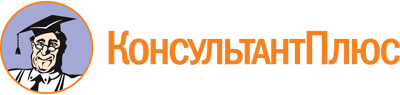 Постановление Правительства РФ от 10.07.2019 N 878
(ред. от 27.03.2023)
"О мерах стимулирования производства радиоэлектронной продукции на территории Российской Федерации при осуществлении закупок товаров, работ, услуг для обеспечения государственных и муниципальных нужд, о внесении изменений в постановление Правительства Российской Федерации от 16 сентября 2016 г. N 925 и признании утратившими силу некоторых актов Правительства Российской Федерации"
(вместе с "Правилами формирования и ведения единого реестра российской радиоэлектронной продукции")Документ предоставлен КонсультантПлюс

www.consultant.ru

Дата сохранения: 19.12.2023
 Список изменяющих документов(в ред. Постановлений Правительства РФ от 21.12.2019 N 1746,от 25.07.2020 N 1116, от 28.08.2021 N 1432, от 06.12.2021 N 2213,от 16.11.2022 N 2080, от 27.03.2023 N 486)Список изменяющих документов(в ред. Постановлений Правительства РФ от 06.12.2021 N 2213,от 16.11.2022 N 2080, от 27.03.2023 N 486)Список изменяющих документов(в ред. Постановления Правительства РФ от 27.03.2023 N 486)Код в соответствии с Общероссийским классификатором продукции по видам экономической деятельности ОК 034-2014 (КПЕС 2008)Код в соответствии с Общероссийским классификатором продукции по видам экономической деятельности ОК 034-2014 (КПЕС 2008)Наименование радиоэлектронной продукции1.26.11.1Лампы и трубки электронные вакуумные или газонаполненные с термокатодом, холодным катодом, фотокатодом, включая трубки электронно-лучевые2.26.11.2Диоды и транзисторы3.26.12.1Платы печатные смонтированные4.26.12.2Платы звуковые, видеоплаты, сетевые и аналогичные платы для машин автоматической обработки информации5.26.20.11Компьютеры портативные массой не более 10 кг, такие как ноутбуки, планшетные компьютеры, карманные компьютеры, в том числе совмещающие функции мобильного телефонного аппарата, электронные записные книжки и аналогичная компьютерная техника6.26.20.12Терминалы кассовые, банкоматы и аналогичное оборудование, подключаемое к компьютеру или сети передачи данных7.26.20.13Машины вычислительные электронные цифровые, содержащие в одном корпусе центральный процессор и устройство ввода и вывода, объединенные или нет для автоматической обработки данных8.26.20.14Машины вычислительные электронные цифровые, поставляемые в виде систем для автоматической обработки данных9.26.20.15Машины вычислительные электронные цифровые прочие, содержащие или не содержащие в одном корпусе одно или два из следующих устройств для автоматической обработки данных: запоминающие устройства, устройства ввода, устройства вывода10.26.20.16Устройства ввода или вывода, содержащие или не содержащие в одном корпусе запоминающие устройства11.26.20.17Мониторы и проекторы, преимущественно используемые в системах автоматической обработки данных12.26.20.18Устройства периферийные с двумя или более функциями: печать данных, копирование, сканирование, прием и передача факсимильных сообщений13.26.20.2Устройства запоминающие и прочие устройства хранения данных14.26.20.3Устройства автоматической обработки данных прочие15.26.20.4Блоки, части и принадлежности вычислительных машин16.26.30.11.110Средства связи, выполняющие функцию систем коммутации17.26.30.11.120Средства связи, выполняющие функцию цифровых транспортных систем18.26.30.11.130Средства связи, выполняющие функцию систем управления и мониторинга19.26.30.11.150Средства связи радиоэлектронные20.26.30.11.190Аппаратура коммуникационная передающая с приемными устройствами прочая, не включенная в другие группировки21.26.30.13Камеры телевизионные22.26.30.23.000Аппараты телефонные прочие, устройства и аппаратура для передачи и приема речи, изображений или других данных, включая оборудование коммуникационное для работы в проводных или беспроводных сетях связи (например, локальных и глобальных сетях)23.26.30.30Части и комплектующие коммуникационного оборудования24.26.30.40.110Антенны и отражатели антенные всех видов и их части25.26.30.50.112Устройства приемно-контрольные охранные и охранно-пожарные26.26.30.50.114Приборы управления, приемно-контрольные и оповещатели охранные и охранно-пожарные27.26.30.50.115Системы тревожной сигнализации, противоугонные и охранные устройства для транспортных средств28.26.30.50.119Приборы и аппаратура для систем охранной сигнализации прочие, не включенные в другие группировки29.26.30.60Части устройств охранной или пожарной сигнализации и аналогичной аппаратуры30.26.40.1Радиоприемники широковещательные31.26.40.20.110Приемники телевизионные (телевизоры) цветного изображения с устройствами записи и воспроизведения звука и изображения32.26.40.20.120Приемники телевизионные (телевизоры) цветного изображения без устройств записи и воспроизведения звука и изображения33.26.40.31.190Аппаратура для воспроизведения звука прочая34.26.40.32.190Аппаратура для записи звука прочая35.26.40.33Видеокамеры для записи и прочая аппаратура для записи или воспроизведения изображения36.26.40.34.110Мониторы, не предназначенные специально для использования в качестве периферийного оборудования37.26.40.4Микрофоны, громкоговорители, приемная аппаратура для радиотелефонной или радиотелеграфной связи38.26.40.5Части звукового и видеооборудования39.26.51.11.190Приборы и инструменты навигационные прочие40.26.51.12.110Дальномеры, теодолиты и тахиметры (тахеометры)41.26.51.12.120Инструменты и приборы геодезические42.26.51.12.130Инструменты и приборы гидрографические43.26.51.12.190Инструменты и приборы прочие44.26.51.20.110Аппаратура радиолокационная45.26.51.20.121Аппаратура радионавигационная для работы в системе спутниковой навигации ГЛОНАСС или ГЛОНАСС/GPS46.26.51.20.129Аппаратура радионавигационная прочая47.26.51.20.130Радиоаппаратура дистанционного управления48.26.51.33.131Микрометры49.26.51.33.133Глубиномеры микрометрические50.26.51.33.134Нутромеры микрометрические51.26.51.41.110Приборы, установки, системы дозиметрические52.26.51.41.120Приборы, установки, системы радиометрические53.26.51.41.130Приборы, установки, системы спектрометрические54.26.51.41.140Приборы, установки, системы комбинированные55.26.51.41.160Детекторы ионизирующих излучений56.26.51.42Осциллоскопы и осциллографы электронно-лучевые57.26.51.43.110Приборы цифровые электроизмерительные58.26.51.43.120Системы информационные электроизмерительные, комплексы измерительно-вычислительные и установки для измерения электрических и магнитных величин59.26.51.44Приборы и аппаратура для телекоммуникаций60.26.51.45Приборы и аппаратура для измерения или контроля электрических величин, не включенные в другие группировки61.26.51.51Гидрометры, термометры, пирометры, барометры, гигрометры и психрометры62.26.51.52.110Приборы для измерения или контроля расхода жидкостей и газов63.26.51.52.120Приборы для измерения или контроля уровня жидкостей и газов64.26.51.52.130Приборы для измерения или контроля давления жидкостей и газов (электронные)65.26.51.52.190Приборы для измерения или контроля прочих переменных характеристик жидкостей и газов66.26.51.53.110Газоанализаторы или дымоанализаторы67.26.51.53.120Анализаторы жидкостей68.26.51.53.130Анализаторы аэрозолей, твердых и сыпучих веществ69.26.51.53.140Приборы универсальные для определения состава и физико-химических свойств газов, жидкостей и твердых веществ70.26.51.53.150Приборы и аппаратура для спектрального анализа, основанные на действии оптического излучения (ультрафиолетового, видимой части спектра, инфракрасного)71.26.51.53.160Экспонометры и прочие приборы для измерения или контроля количества тепла, звука или света72.26.51.53.190Приборы и аппаратура для физического или химического анализа прочие, не включенные в другие группировки73.26.51.61.110Микроскопы (кроме микроскопов оптических)74.26.51.63Счетчики потребления или производства газа, жидкости или электроэнергии75.26.51.64.170Скоростемеры76.26.51.64.190Приборы для измерения параметров движения и количества прочие77.26.51.66.111Динамометры общего назначения78.26.51.66.114Приборы для измерения деформации79.26.51.66.121Приборы акустического неразрушающего контроля80.26.51.66.126Приборы радиоволнового неразрушающего контроля81.26.51.66.127Приборы электромагнитного (вихревых токов) и электрического неразрушающего контроля82.26.51.66.129Приборы неразрушающего контроля прочие83.26.51.66.131Аппаратура общего назначения для определения основных параметров вибрационных процессов84.26.51.66.133Аппаратура контрольно-сигнальная для автоматической защиты агрегатов от опасных вибраций85.26.51.66.135Аппаратура виброизмерительная специальная86.26.51.66.140Средства автоматизации и механизации контроля размеров87.26.51.66.190Инструменты, приборы и машины для измерения или контроля прочие, не включенные в другие группировки88.26.51.70.110Термостаты89.26.51.70.190Приборы автоматические регулирующие и контрольно-измерительные прочие90.26.51.81Части и принадлежности аппаратуры радиолокационной, радионавигационной и радиоаппаратуры дистанционного управления91.26.51.82.190Комплектующие (запасные части), не включенные в другие группировки, не имеющие самостоятельных группировок92.26.60.11.111Томографы компьютерные93.26.60.11.112Аппараты рентгеноскопические (флуороскопические)94.26.60.11.113Аппараты рентгенографические95.26.60.11.11326.60.12.11026.60.12.12932.50.132.50.21.112Эндоскопические комплексы, соответствующие кодам 271710, 271720, 271740, 271780, 271790, 271800, 271830, 271850, 282950 вида медицинского изделия в соответствии с номенклатурной классификацией медицинских изделий, утвержденной Министерством здравоохранения Российской Федерации96.26.60.11.119Аппараты рентгеновские прочие, используемые для диагностики, применяемые в медицинских целях97.26.60.11.120Системы однофотонной эмиссионной компьютерной томографии (гамма-камеры), соответствующие кодам 191060, 280530 вида медицинского изделия в соответствии с номенклатурной классификацией медицинских изделий, утвержденной Министерством здравоохранения Российской Федерации98.26.60.11.12026.60.11.12926.60.13.19032.50.50.190Приборы, аппараты и комплексы гамма-терапевтические контактной лучевой терапии средней и высокой мощности дозы, линейные медицинские ускорители, соответствующие кодам 125970, 142570, 158270, 310450 вида медицинского изделия в соответствии с номенклатурной классификацией медицинских изделий, утвержденной Министерством здравоохранения Российской Федерации99.26.60.11.130Части и принадлежности аппаратов, основанных на использовании рентгеновского или альфа-, бета- или гамма-излучений, применяемых в медицинских целях, включая хирургию, стоматологию, ветеринарию100.26.60.12.111Электрокардиографы101.26.60.12.119Аппараты электродиагностические прочие102.26.60.12.11926.60.12.12926.70.22.15027.40.39.11032.50.13.120Оториноскопы, соответствующие кодам 279450, 172070 вида медицинского изделия в соответствии с номенклатурной классификацией медицинских изделий, утвержденной Министерством здравоохранения Российской Федерации103.26.60.12.11926.60.12.12932.50.13Тонометры измерения внутриглазного давления, соответствующие кодам 172450, 172460 вида медицинского изделия в соответствии с номенклатурной классификацией медицинских изделий, утвержденной Министерством здравоохранения Российской Федерации104.26.60.12.120Аппараты для функциональных диагностических исследований или для контроля физиологических параметров, применяемые в медицинских целях, не включенные в другие группировки, соответствующие кодам 145190, 149980, 150000, 150010, 150020, 170280, 218360, 218410, 232490, 249320, 288690, 317710, 345960, 152710, 232490, 260980, 291870, 291820, 291830, 292080 вида медицинского изделия в соответствии с номенклатурной классификацией медицинских изделий, утвержденной Министерством здравоохранения Российской Федерации105.26.60.12.122Средства измерений массы, силы, энергии, линейных и угловых величин, температуры106.26.60.12.123Приборы для исследования звуковых колебаний в органах человека107.26.60.12.129Приборы и аппараты для функциональной диагностики прочие, применяемые в медицинских целях, не включенные в другие группировки108.26.60.12.131Томографы магнитно-резонансные109.26.60.12.132Аппараты ультразвукового сканирования110.26.60.13Облучатели фототерапевтические неонатальные, соответствующие кодам 172870, 204120, 335380, 209840, 335370, 326010, 212340 вида медицинского изделия в соответствии с номенклатурной классификацией медицинских изделий, утвержденной Министерством здравоохранения Российской Федерации111.26.60.13.120Аппараты микроволновой терапии112.26.60.13.140Литотриптеры, соответствующие кодам 127180, 204130, 216570, 236610 вида медицинского изделия в соответствии с номенклатурной классификацией медицинских изделий, утвержденной Министерством здравоохранения Российской Федерации113.26.60.13.150Аппараты ультразвуковой терапии114.26.60.13.180Аппараты светолечения115.26.60.13.19032.50.13.190Дефибрилляторы;обогреватели детские неонатальные;столы неонатальные с автоматическим поддержанием температуры обогрева новорожденных,соответствующие кодам 119850, 126460, 126470, 126500, 130380, 210150, 233940, 262390, 262430, 262440, 334660, 334670, 334680 вида медицинского изделия в соответствии с номенклатурной классификацией медицинских изделий, утвержденной Министерством здравоохранения Российской Федерации116.26.70.1Оборудование фотографическое и его части117.26.70.2Приборы оптические прочие и их части118.26.80.12.000Носители данных оптические без записи119.26.80.13.000Носители данных прочие, включая матрицы и основы для производства дисков120.26.80.14Карты магнитные121.27.31.1Кабели волоконно-оптические122.27.33.13.161Коммутаторы элементные, командоаппараты, контроллеры, переключатели барабанные, пускатели ручные, выключатели разные (только в отношении контроллеров, микропроцессорных преобразователей величин)123.27.40.1Лампы накаливания или газоразрядные лампы; дуговые лампы; светодиодные лампы124.27.40.22Светильники электрические настольные, прикроватные или напольные125.27.40.24Указатели светящиеся, световые табло и подобные им устройства126.27.40.25Люстры и прочие устройства осветительные электрические подвесные, потолочные, встраиваемые и настенные127.27.40.31Лампы-вспышки фотографические, фотоосветители типа "кубик" и аналогичные изделия128.27.40.33Прожекторы и аналогичные светильники узконаправленного света129.27.40.3932.50.50.190Светильники медицинские, соответствующие кодам 129360, 187160 вида медицинского изделия в соответствии с номенклатурной классификацией медицинских изделий, утвержденной Министерством здравоохранения Российской Федерации130.27.40.42Части светильников и осветительных устройств131.27.51.21.119Приборы электромеханические бытовые хозяйственные со встроенным электродвигателем прочие, не включенные в другие группировки132.27.51.21.120Машины и приборы для механизации кухонных работ133.27.51.23.130Утюги электрические134.27.51.24.110Электрочайники135.27.51.24.190Приборы электронагревательные бытовые прочие, не включенные в другие группировки136.27.51.25.120Кипятильники погружные электрические137.27.51.27.000Печи микроволновые138.27.90.11.171Анализаторы частиц139.27.90.20.120Приборы световой и звуковой сигнализации электрические140.27.90.40.150Генераторы сигналов электрические141.27.90.40.190Оборудование электрическое прочее, не включенное в другие группировки142.27.90.70Устройства электрической сигнализации, электрооборудование для обеспечения безопасности или управления движением на железных дорогах, трамвайных путях, автомобильных дорогах, внутренних водных путях, площадках для парковки, в портовых сооружениях или на аэродромах143.28.23.13.190Машины, содержащие счетные устройства, прочие, не включенные в другие группировки144.28.23.23Машины офисные прочие145.28.25.13.11032.50.50Медицинские морозильники, холодильники комбинированные лабораторные, холодильники фармацевтические, соответствующие кодам 122990, 143910, 145090, 215850, 261620, 321680 вида медицинского изделия в соответствии с номенклатурной классификацией медицинских изделий, утвержденной Министерством здравоохранения Российской Федерации146.28.25.14.110Оборудование и установки для фильтрования или очистки воздуха147.28.99.20Оборудование и аппаратура, исключительно или в основном используемые для производства полупроводниковых слитков или пластин, полупроводниковых устройств, электронных интегральных микросхем или плоскопанельных дисплеев148.29.32.30.163Тахографы149.32.50.132.50.13.190Аппараты электрохирургические, соответствующие кодам 119890, 126550, 127830, 172260, 228980, 228990, 229000, 260140, 260500, 268390, 282800, 282950 вида медицинского изделия в соответствии с номенклатурной классификацией медицинских изделий, утвержденной Министерством здравоохранения Российской Федерации150.32.50.12Стерилизаторы хирургические или лабораторные151.32.50.21.121Аппараты для ингаляционного наркоза152.32.50.21.122Аппараты дыхательные реанимационные153.32.50.21.129Оборудование дыхательное прочее, не включенное в другие группировки154.32.50.21.160Инкубаторы для новорожденных155.32.50.5032.50.50.190Ванна ультразвуковая для очистки и дезинфекции инструментов, соответствующая коду 127550 вида медицинского изделия в соответствии с номенклатурной классификацией медицинских изделий, утвержденной Министерством здравоохранения Российской Федерации156.32.50.50.190Облучатели-рециркуляторы воздуха, рециркуляторы бактерицидные, соответствующие кодам 131980, 132020, 132060, 132070, 152690, 152700, 160030, 270540, 292620 вида медицинского изделия в соответствии с номенклатурной классификацией медицинских изделий, утвержденной Министерством здравоохранения Российской Федерации157.32.99.59Консоли подвода медицинских газов и электропитания, соответствующие кодам 259390, 259380, 157680, 335650 вида медицинского изделия в соответствии с номенклатурной классификацией медицинских изделий, утвержденной Министерством здравоохранения Российской Федерации